MIRZA 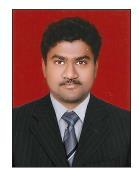 Mobile: C/o 971501685421			E-Mail: mirza.378193@2freemail.com JOB OBJECTIVEExperienced Physiotherapist seeking a challenging role with a Health Care Institution to leverage my expertise in rehabilitation servicesin line with the objectives of the management.PROFILE SUMMARY5+ years of dedicated Physiotherapist experience encompassing 2.8 years of International Experience in KSA.EarnedPrometric physiotherapist License of Saudi Arabia  and DHA Physiotherapist Eligibility Letter in hand.Profound knowledge of General medicine and Physiotherapy. Hands on experience in handling a different kind of Post-Operative cases, Orthoscopic repairs, Respiratory, Orthopedic, Acute Neurological and Multi-Pathology patients.Proficient inunderstanding the patient condition, Neurological deficits, devising treatment plans and physical exercises, offering advice to assist patients in pain management and with the General Physio treatments like Arthritis, Low Back Pain, Sprains, and Acute Stroke etc.Flair in taking newer initiatives always keep abreast of the changes and advancement in the field of Physiotherapy, able to handle escalations and stressful situations with multiple deliverables.Technology savvy, possess a strong interpersonal, communication, analytical, leadership & mentoring skills.LICENSUREDubai Health Authority (DHA) Prometric Exam License as PhysiotherapistEligibility letter(DHA/LS/2562017/727167) issued on 27th September 2017Prometric License ofSaudiCommissionforHealth Specialties(SCHS)Saudi Arabia (License Number: 16-K-T-0040705).WORK EXPERIENCEWorked inDammam Comprehensive Rehabilitation Centre, KSA as the Physiotherapistfrom 30th May 2015 to 15th January 2018.Responsibilities:Involved inregular activities like patients pre-admission and follow-up care, ward rounds, meeting and case conferences. Prioritize urgent referrals and emergency cases.Supervise and trainthe recently qualified Physiotherapist Assistants, Plan and deliver care plans as per the needs. Ensure that the equipment used to carry out Physiotherapy duties is safe. Report all complaints/Incidents to the Senior Managers and document them. Took initiatives to implement relevant standards and policies.Evaluate and assess patients, designed treatment strategy, administered physical therapy treatment and regularly updated patients health status in medical records.Educate both patients and their caretakers to understand the type of support that needs to be givenSchedule appointments with patients and ensure that the follow-up procedures were implemented properly.The Founder & Physiotherapist of Active Physio Care Pain & Rehabilitation Centre, Nalgonda from 1stJanuary 2014 to 25th March 2015.Responsibilities:Counseled the patients regarding surgery and post-surgical care and offer them with required modalities such as massage, home care exercise, joint mobilization, mechanical traction and low/high voltage electrotherapeutic devices and ultrasound etc.Treated patients with swelling, pain, joint stiffness in knees, feet, hips, hands, and spine.Earlier Experience:(2012-2014).Worked as Physiotherapistand Duty medical officer at Suraksha Multi SpecialtyHospital, Worked as the Assistant Physiotherapist in the career beginning and done home visits to deal patients with General Physio conditions like Arthritis, Low Back Pain, Sprains, & Acute Stroke etc.INTERNSHIP EXPERIENCEIntern at Guntur government Hospital and worked in various units from August 2011 to March 2012.ACCOLADESReceived a certificate of appreciation from Dammam Comprehensive Rehabilitation Centre for my outstanding performance in servicing the patients.Earned a Career Advancement with Suraksha Multi-Specialty Hospital from Physiotherapist to Duty Medical Officer.CORE COMPETENCIESPROFESSIONAL AFFILIATIONSEC member of Telangana physiotherapy association, Nalgonda District, Telangana,IndiaTRAINING AND CERTIFICATIONSMusculofascial Release and Therapeautic Taping Trained andcertified by Advance Rehabilitation and FitnessAcademy In Association(ARFA)with Institute of Manual Therapy and Taping(IMTT).EDUCATIONAL DETAILS Bachelor of Physiotherapist from Vikas College of physiotherapyin2011.PERSONAL DETAILS 	Date of Birth:		4th December 1989Nationality:		IndianPassport Number:	(Valid until 21st April 2024)UAE Visa details:Visit visa  until May10th,2018.Languages Known:	English, Arabic, Telugu, and Hindi.Treatment PlanningPatient AssessmentPain alleviation & PreventionMovement RestorationPlasteringRehabilitationPatient-Oriented ApproachManual TherapyElectrotherapies